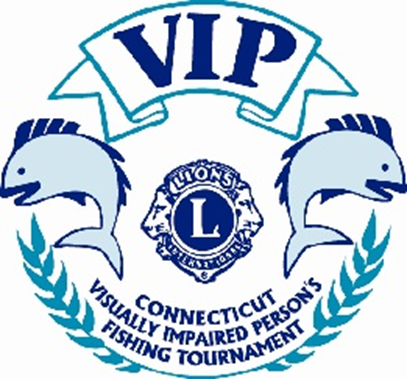 Sixth Annual  JUNIOR VIP Fishing TournamentDate:  Sunday, May 4, 2014(See schedule below)   Pond, Tournament Participant/Guide/Volunteer ApplicationEach VIP will be allowed one sighted companion for assistance during the event.  ALL attendees are required to complete this form.  VIP participants will be accepted on a first come, first serve basis as we are limited to 40 participants for this event.  Please complete and return this application BEFORE Saturday, April 19, 2014._____VIP     _____Guide     _____VolunteerFirst Name____________________ Last Name_____________________Street_______________________________________________________ Box______________________________________________________City________________________________ State________ Zip_________Home Phone______________________Cell________________________Email Address:_______________________________________________Date of Birth_________________Sex  ____M____FAre you a Lion member?  ____Yes  ____No  If YES, which Lion Club are you a member of?_____________________Please specify:____Sighted ____Totally Blind ____Partially Sighted ____Newly BlindDo you have a preferred “companion” to assist you during the event?  ____Yes  ____NoCompanion’s name:__________________________________________ Do you use a wheelchair, walker or seeing eye dog? ____Yes  ____NoDo you have special equipment or dietary needs? ____Yes  ____No Please explain________________________________________________List any medical problems and/or medications taken on a regular basis ________________________________________________________________________________________________________________________Name of Emergency Contact: _________________________________Phone:_____________________Please return this completed application to Lion Charley Satkowski BEFORE Saturday, April 19, 2014.  Email to satkowski@sbcglobal.netCharley Satkowski  06037-3610If you have any questions, or need additional information, contact Lori or Charley @ (860) 828-1427 or Lori’s cell: (860) 250-4663 SCHEDULE:Registration and Breakfast (8:00am to 9:00am)Fishing (9:00am to 12:00 noon)Lunch (12:00 noon)Directions to :
Using 1-91 (North or South)
Take I-91 to Exit 22 North (Route 9).  Travel approximately 3 miles on Rt. 9 to Exit 22 off Rt. 9 and proceed to end of ramp. Turn right. Proceed 50 yds. to next light and turn right onto Worthington Ridge. Proceed straight through next light (center lane) on Worthinton Ridge. Continue to end of Worthington Ridge (approximatley 1-1/2 miles). At light at end of Worthington Ridge take left and go north on route 15 ( Turnpike). Take right at sign for .
Using I-84 (East for West)
Take I-84 to Rte 72 Exit for .  Continue on Route 72 East through . (Route 72 becomes Route 9 South). Take exit 22 off Route 9- proceed to end of ramp. Turn right. Proceed 50 yards to next light and turn right onto Worthington Ridge. Proceed straight through next light (center lane) on Worthington Ridge. Continue to end of Worthington Ridge (approximately 1-1/2 miles). At light at end of Worthington Ridge take left and go north on route 15 ( Turnpike). Take right at sign for .
Route 15 from :
Follow Route 15 and enter .  Pass Mickey Finns and continue for several miles.  Take left to northbound lane of Rte. 15 at third light after Mickey Finns. (intersection of Worthington Ridge with Rte. 15). (Fire house across street on left).
Go North on Rte. 15 for 1/4 mile and take right at sign for .
Route 15 from :
At  91/15 intersection take Exit 17 to .
Follow Rte. 15 north into .
Pass fire station on right at light.
Continue on Rte. 15 for approximately 1/4 mile and take right at sign to .